VILLAGE SQUARE BEFORE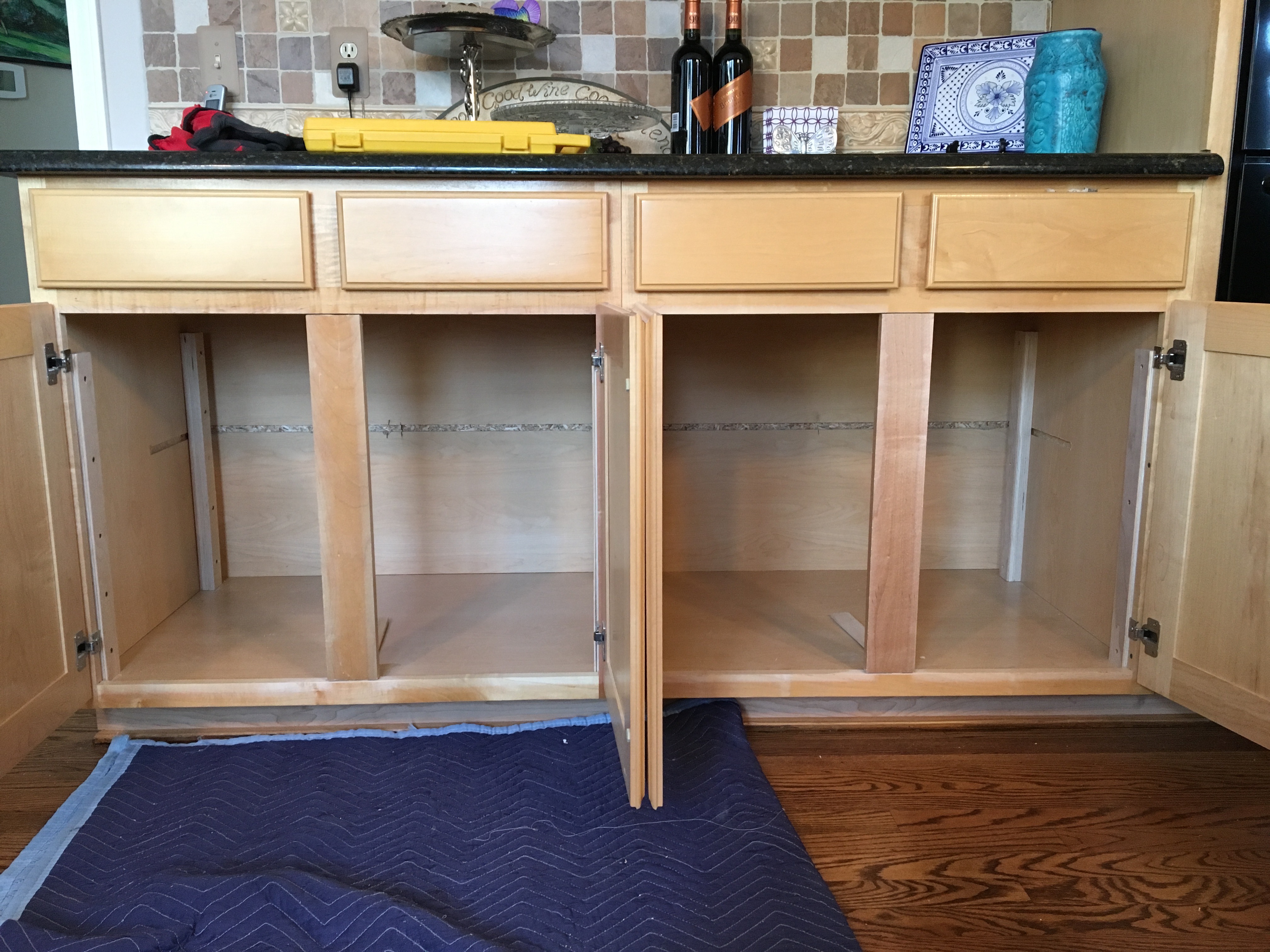 VILLAGE SQUARE AFTER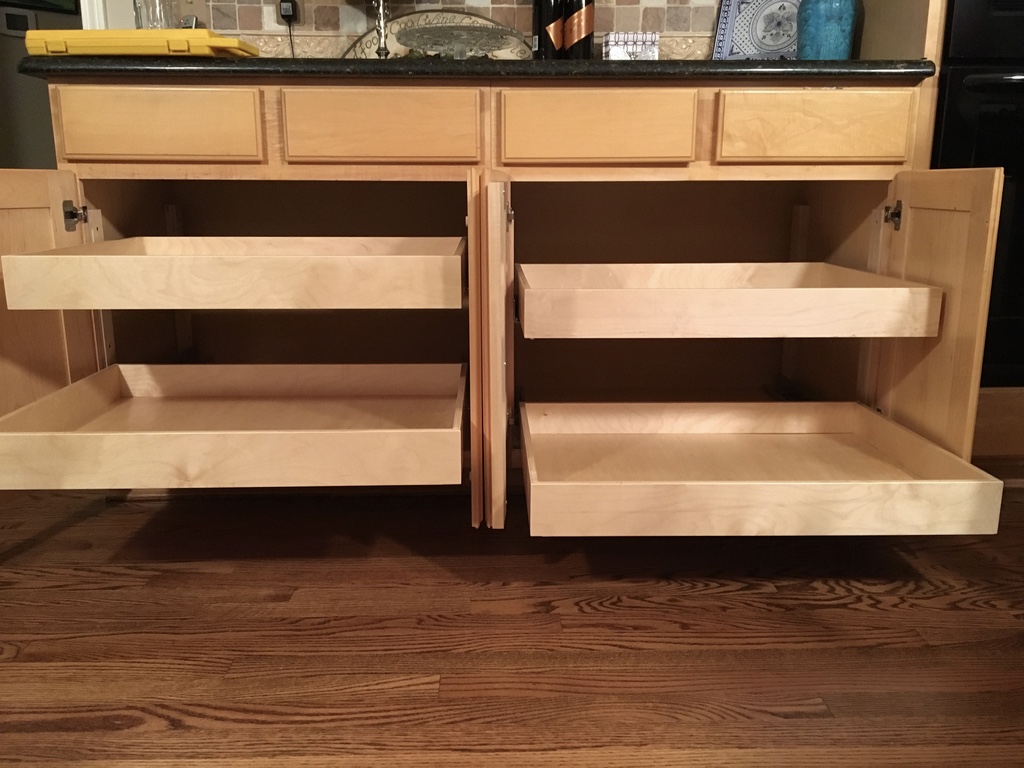 MAPLEHURST BEFORE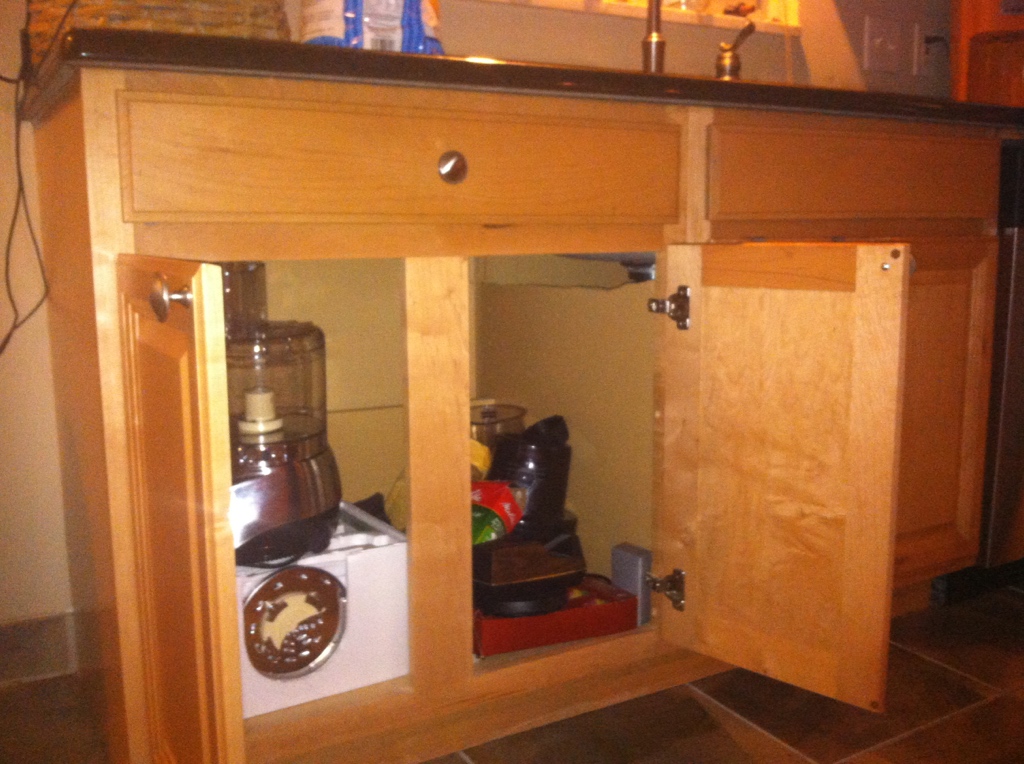 MAPLEHURST AFTER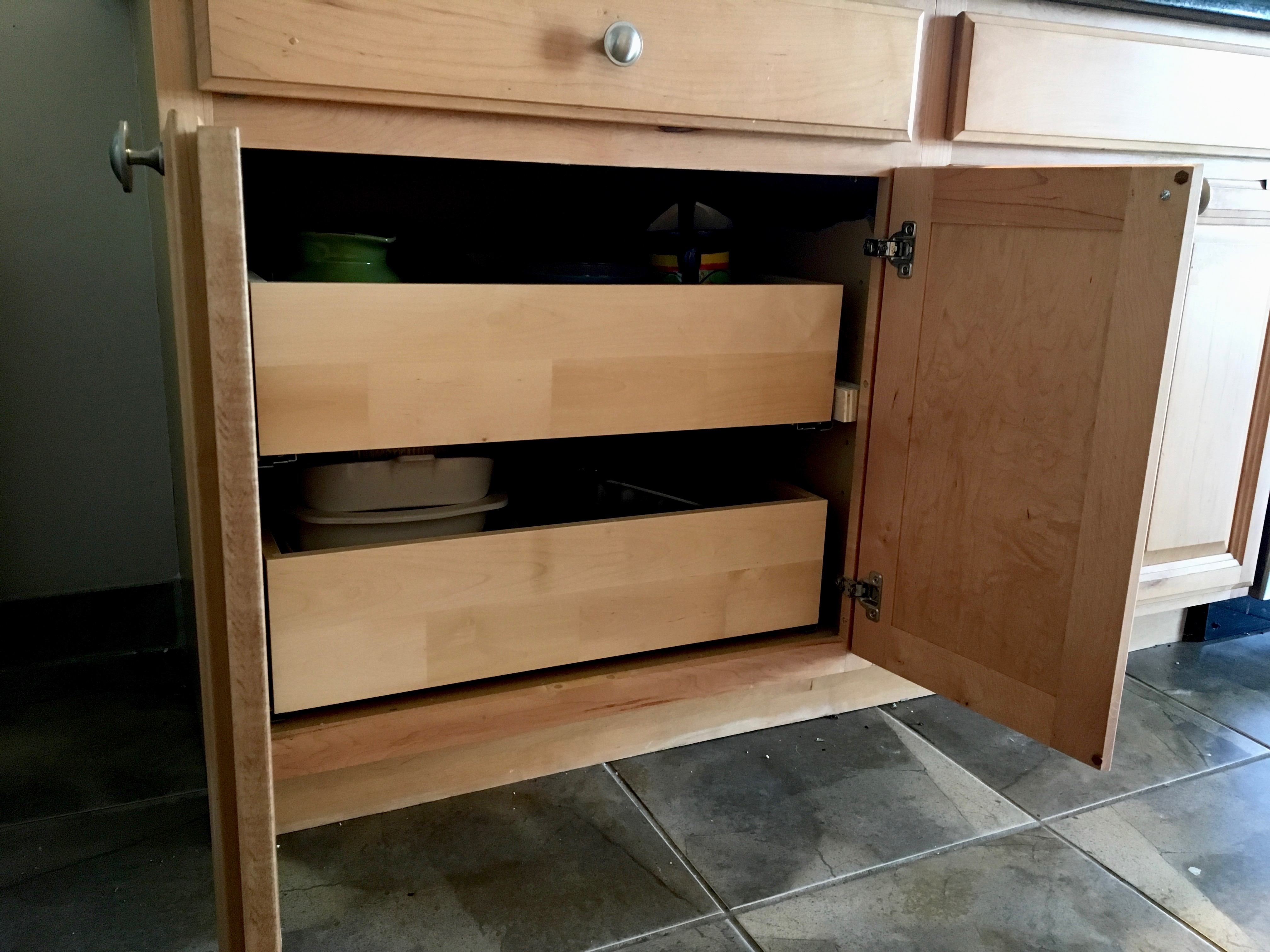 